THE KNOCKS CONTINUE THEIR SUMMER STREAK OF SINGLE RELEASES BY DROPPING “NEW YORK LUAU” AND “NO REQUESTS”!LISTEN HERE: https://BigBeat.lnk.to/NYLNRPROUT TODAY VIA BIG BEAT RECORDS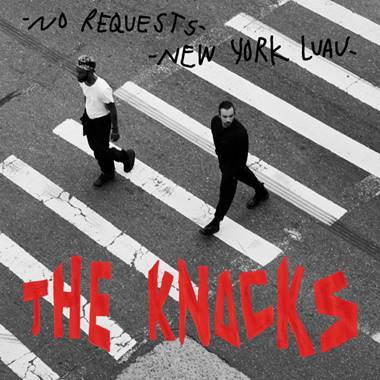 DOWNLOAD ARTWORK HEREAlong with the New York City summer heat, the city’s effortlessly cool electronic music duo, The Knocks, are continuing their hot streak with two new singles “New York Luau” and “No Requests,” combining classic 90’s house elements with international Nigerian flair to prove once again why JPatt and B-Roc reign supreme as one of the most forward thinking artists in music. Listen HERE. Out today via Big Beat/Neon Gold/Atlantic Records and the second stop on a string of summer tinged releases, “New York Luau” is an incredibly fun, bass-heavy homage to the city that they love and call home. Filled with JPatt’s signature hip-hop flow, the single is destined to soundtrack rooftop parties from Manhattan to Tokyo. “No Requests” is a return to The Knocks’ early club roots, incorporating elements of acid house, disco flair, and a vocal sample reminiscent of 1990’s funk . Highlighted by an elastic bassline and warm synths, “No Requests” is an explosive cut destined to rule dance floors and playlists around the globe. These two singles follow The Knocks’ recent worldly collaborative single “Awa Ni”, featuring the Nigerian singer Kah-Lo. The production duo is also in the midst of their recently-unveiled residency at JEMAA, the pool party at the Nomad Hotel in Las Vegas, which continues through August, interspersed with other tour dates as well – head to https://theknocks.com/tour/ for details!The Knocks most recent LP New York Narcotic is celebrated for the duo’s ability to continue crossing barriers, saluting multiple genres, interlacing electronic, alternative, and urban sonics. The album includes their smash single “Ride or Die” ft. Foster the People which has garnered over 55 Million streams, hitting #1 on iTunes Dance, 22+ weeks on Billboard Dance chart and 20 weeks on the Billboard Alternative chart. The song also saw an appearance on Late Night w/ Stephen Colbert (WATCH) and an official music video that satires classic 90’s cult films. The LP also features a slew of incredible guest vocalists including Method Man, Big Boi, Sir Sly, Alexis Krauss from Sleigh Bells and Sofi Tukker to name a few.B-Roc and Jpatt have been grinding as The Knocks for a decade, making music for themselves and others in their HeavyRoc studio in New York City. In 2018, the duo charted in the Top 50 on Billboard’s Dance/Electronic Albums 2018 Year-end chart, launched a monthly curated party called The Knocks & Friends residency at PUBLIC Arts in New York City, and wrapped the US headline New York Narcotic tour in February, hitting all major markets. Additionally, the guys performed on The Tonight Show w/ Jimmy Fallon and TRL for their smash collaboration with Sofi Tukker, NERVO, and Alisa Ueno, “Best Friend” – which peaked at #1 on the iTunes Dance, US Dance Radio, Billboard Commercial, Billboard Dance/Mix Show, and Shazam Dance Charts, and also peaked at #3 on the Shazam Worldwide Main Charts, after debuting during Apple’s Keynote address. The track was also prominently featured in advertisements for the iPhone X. The Knocks’ North American Live dates:Fri, July 26 – Theatre of Living Arts – Philadelphia, PA +Fri, Aug 2 – The Knocks & Friends at Sky Bar – Chicago, IL ++Sat, Aug 17 - Nomad Vegas Residency - Las Vegas, NV ++Saturday, Oct 5 - Tecate Residence - Hermosillo, MX ++ Fri, Oct 18 - Tecate Residence - Mexico City, MX ++Mon, Nov 24 – Wonderfront Festival – San Diego, CA ++ indicates Live set ++ indicates DJ setConnect with The Knocks:https://www.facebook.com/theknocksnyc https://soundcloud.com/theknocks https://twitter.com/theknocks https://instagram.com/the_knocks http://theknocks.com Press Assets: http://press.wearebigbeat.com/artists/the-knocks/ Press inquiries:Paige RosoffPublicity, Big Beat RecordsPaige.Rosoff@atlanticrecords.com 